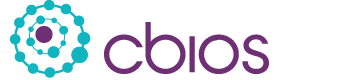 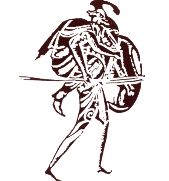 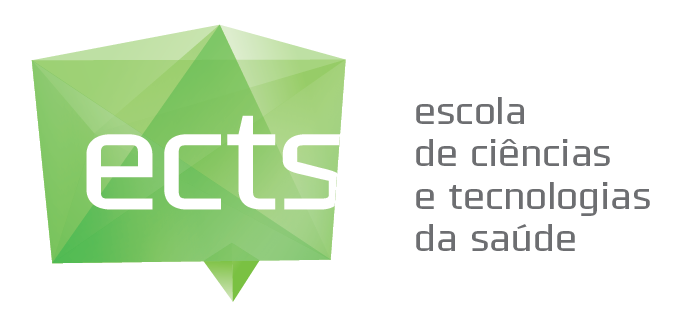 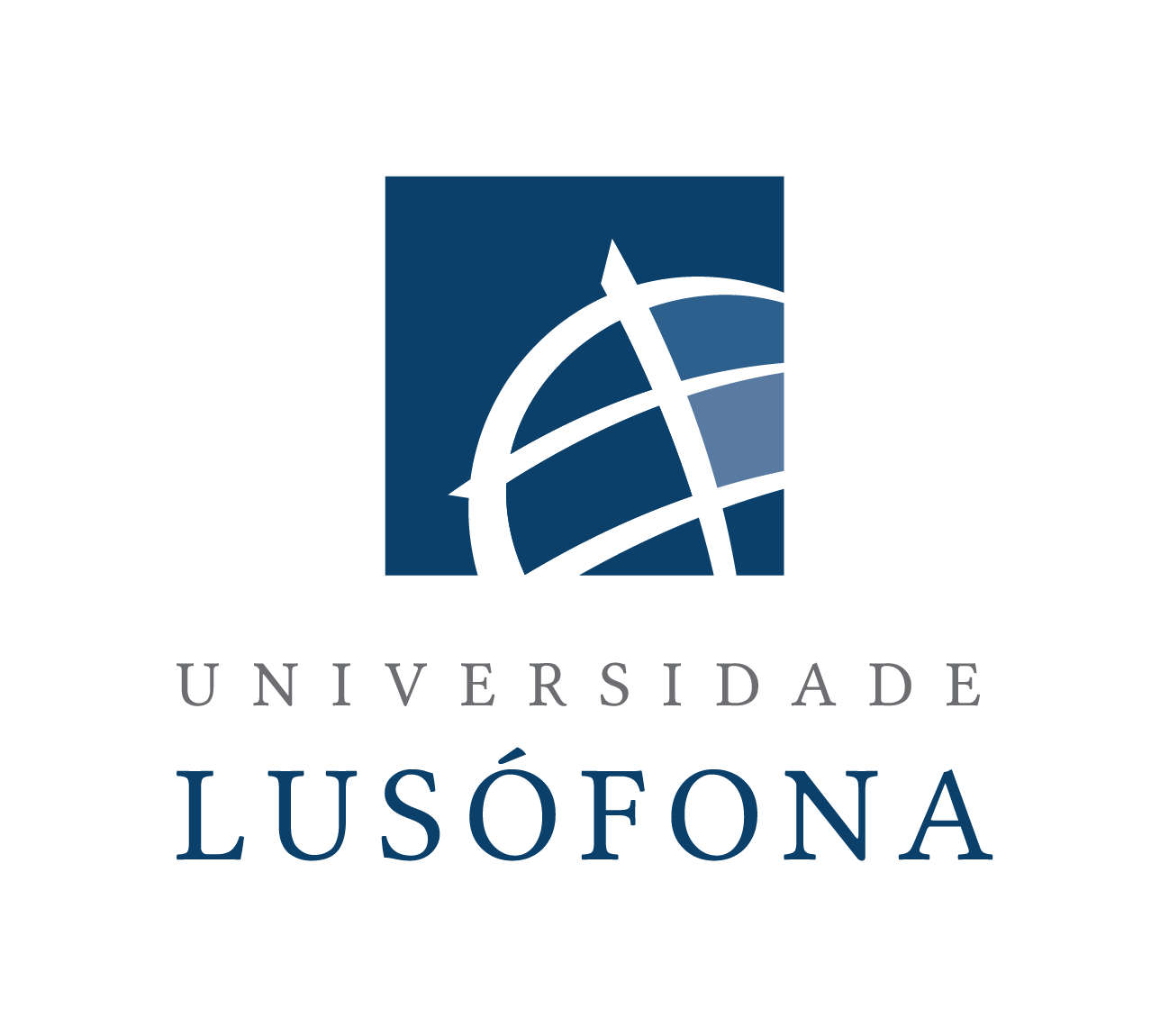 XXXI LIAC Meeting on Vascular ResearchLisbon, 9-12 September 2015ULHT, Av Campo Grande, 376 1749-024 LisboaRegistration formTitle: ________________________________________________________________________________Name: _______________________________________________________________________________Address: _____________________________________________________________________________Postal code: _________________ ______________________  Phone number: _______________________________ E-mail: _________________________________Tax entity for fiscal purposes: Name: ______________________________________________________________________________Address: ____________________________________________________________________________Postal code: _________________  ___________________ Tax ID number:  _____________________Early registration (before July 30th):          Late registration (after July 30th):     Accompanying person:     * Student registration requires a formal document confirming the student status.Exclusive payment by bank transfer toBPI – BANCO PORTUGUÊS DO INVESTIMENTONIB: 	             0010 0000 26831120001 44IBAN: 	             PT50 0010 0000 2683 1120 0014 4SWIFT/BIC:	BBPIPTPLPlease indicate your last NAME + LIAC (all CAPS) in the bank transfer payment description.Registration can only be considered after payment.Please send a copy of the bank transfer to LIAC2015@ulusofona.pt together with the filled in registration form.(350 €)          Any person(200 €)          Students*(400 €)         Any person(250 €)         Students*(100 €)